Documents d’exercices CE2 : jeudi 7 mai Calcul mental Français 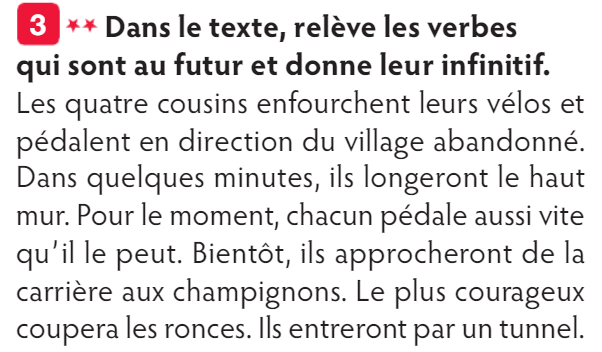 EPS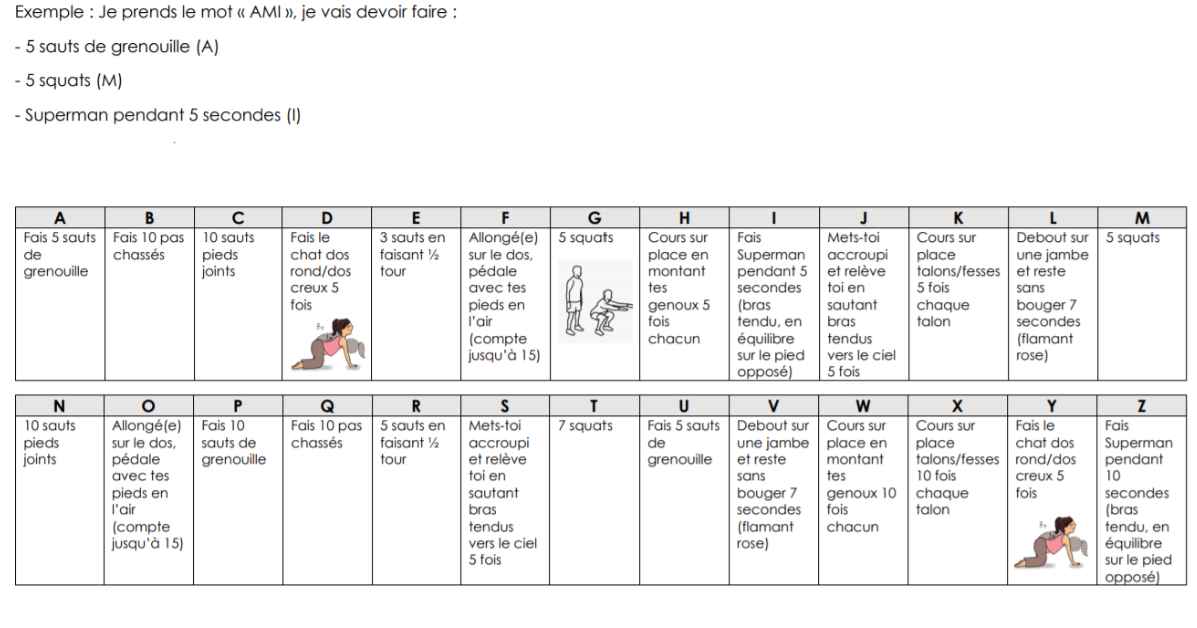  Retrancher un multiple de 10. 30 – 20 ; 40 – 20 ; 50 – 30 ; 50 – 40 ; 70 – 20 ; 60 – 20 ; 50 – 20 ; 40 – 30 ; 80 – 20 ; 70 - 40 